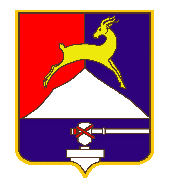 СОБРАНИЕ  ДЕПУТАТОВ     УСТЬ-КАТАВСКОГО ГОРОДСКОГО ОКРУГАЧЕЛЯБИНСКОЙ ОБЛАСТИТретье  заседаниеРЕШЕНИЕот 27.02.2023       № 12                                                                     г. Усть-Катав  Об отчёте главы Усть-Катавскогогородского округа Заслушав и обсудив отчёт главы Усть-Катавского городского округа о результатах его деятельности, деятельности администрации Усть-Катавского городского округа за 2022 год, руководствуясь пунктом 7 статьи 9 главы 4 Устава Усть-Катавского городского округа, Собрание депутатов                                                           РЕШАЕТ:1.  Отчёт главы Усть-Катавского городского округа о результатах его деятельности, деятельности администрации Усть-Катавского городского округа за 2022 год принять к сведению с оценкой удовлетворительно (Прилагается). 2. Настоящее решение опубликовать в газете «Усть-Катавская неделя». Полный текст решения с Приложением опубликовать на  официальном сайте «Усть-Катавская неделя» http://tramuk.ru и разместить на официальном сайте администрации Усть-Катавского городского округа www.ukgo.su.3. Контроль за исполнением настоящего решения возложить на председателя комиссии по законодательству, местному самоуправлению, регламенту, депутатской этике и связям с общественностью В.В. Кречетова.Председатель Собрания депутатовУсть-Катавского городского округа                                      С.Н. Пульдяев   